South AfricaSouth AfricaSouth AfricaAugust 2028August 2028August 2028August 2028MondayTuesdayWednesdayThursdayFridaySaturdaySunday12345678910111213National Women’s Day141516171819202122232425262728293031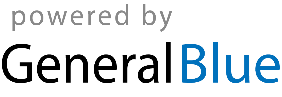 